АДМИНИСТРАЦИЯ КОСТРОМСКОЙ ОБЛАСТИПОСТАНОВЛЕНИЕот 2 августа 2016 г. N 289-аОБ ОБРАЗОВАНИИ КОМИССИИ ПО ОРГАНИЗАЦИИ ПОЭТАПНОГО ДОСТУПАСОЦИАЛЬНО ОРИЕНТИРОВАННЫХ НЕКОММЕРЧЕСКИХ ОРГАНИЗАЦИЙ,ОСУЩЕСТВЛЯЮЩИХ ДЕЯТЕЛЬНОСТЬ В СОЦИАЛЬНОЙ СФЕРЕ, К БЮДЖЕТНЫМСРЕДСТВАМ, ВЫДЕЛЯЕМЫМ НА ПРЕДОСТАВЛЕНИЕ СОЦИАЛЬНЫХ УСЛУГНАСЕЛЕНИЮ В КОСТРОМСКОЙ ОБЛАСТИВ целях организации поэтапного доступа социально ориентированных некоммерческих организаций, осуществляющих деятельность в социальной сфере, к бюджетным средствам, выделяемым на предоставление социальных услуг населению в Костромской области, администрация Костромской области постановляет:1. Образовать комиссию по организации поэтапного доступа социально ориентированных некоммерческих организаций, осуществляющих деятельность в социальной сфере, к бюджетным средствам, выделяемым на предоставление социальных услуг населению в Костромской области.2. Утвердить:1) положение о комиссии по организации поэтапного доступа социально ориентированных некоммерческих организаций, осуществляющих деятельность в социальной сфере, к бюджетным средствам, выделяемым на предоставление социальных услуг населению в Костромской области, согласно приложению N 1 к настоящему постановлению;2) состав комиссии по организации поэтапного доступа социально ориентированных некоммерческих организаций, осуществляющих деятельность в социальной сфере, к бюджетным средствам, выделяемым на предоставление социальных услуг населению в Костромской области, согласно приложению N 2 к настоящему постановлению.3. Настоящее постановление вступает в силу со дня его подписания и подлежит официальному опубликованию.ГубернаторКостромской областиС.СИТНИКОВПриложение N 1УтвержденопостановлениемадминистрацииКостромской областиот 2 августа 2016 г. N 289-аПОЛОЖЕНИЕО КОМИССИИ ПО ОРГАНИЗАЦИИ ПОЭТАПНОГО ДОСТУПА СОЦИАЛЬНООРИЕНТИРОВАННЫХ НЕКОММЕРЧЕСКИХ ОРГАНИЗАЦИЙ, ОСУЩЕСТВЛЯЮЩИХДЕЯТЕЛЬНОСТЬ В СОЦИАЛЬНОЙ СФЕРЕ, К БЮДЖЕТНЫМ СРЕДСТВАМ,ВЫДЕЛЯЕМЫМ НА ПРЕДОСТАВЛЕНИЕ СОЦИАЛЬНЫХ УСЛУГ НАСЕЛЕНИЮВ КОСТРОМСКОЙ ОБЛАСТИРаздел 1. ОБЩИЕ ПОЛОЖЕНИЯ1. Комиссия по организации поэтапного доступа социально ориентированных некоммерческих организаций, осуществляющих деятельность в социальной сфере, к бюджетным средствам, выделяемым на предоставление социальных услуг населению в Костромской области (далее - Комиссия), является постоянно действующим координационным органом, созданным в целях реализации мероприятий, направленных на обеспечение поэтапного доступа социально ориентированных некоммерческих организаций, осуществляющих деятельность в социальной сфере, к бюджетным средствам, выделяемым на предоставление социальных услуг населению в Костромской области.2. Комиссия осуществляет свою деятельность в соответствии с Конституцией Российской Федерации, федеральными законами, нормативными правовыми актами Президента Российской Федерации и Правительства Российской Федерации, Уставом Костромской области, законами Костромской области, иными нормативными правовыми актами Российской Федерации, Костромской области, а также настоящим положением.Раздел 2. ЗАДАЧИ КОМИССИИ3. Основными задачами Комиссии являются:1) расширение спроса Костромской области на социальные услуги, предоставляемые социально ориентированными некоммерческими организациями, осуществляющими деятельность в социальной сфере;2) создание условий для расширения спектра применения наиболее эффективных социальных услуг, предоставляемых социально ориентированными некоммерческими организациями, осуществляющими деятельность в социальной сфере;3) создание равных условий доступа социально ориентированными некоммерческими организациями, осуществляющими деятельность в социальной сфере, к предоставлению населению Костромской области услуг в данной сфере.Раздел 3. ФУНКЦИИ КОМИССИИ4. Для достижения указанных задач Комиссия осуществляет следующие функции:1) рассматривает и готовит предложения по вопросам обеспечения доступа социально ориентированных некоммерческих организаций, осуществляющих деятельность в социальной сфере, к бюджетным средствам, выделяемым на предоставление социальных услуг населению;2) участвует в разработке и обсуждении проектов законов, иных нормативных правовых актов Костромской области по вопросам обеспечения доступа социально ориентированных некоммерческих организаций, осуществляющих деятельность в социальной сфере, к бюджетным средствам, выделяемым на предоставление социальных услуг населению;3) осуществляет координацию деятельности исполнительных органов Костромской области, органов местного самоуправления муниципальных образований Костромской области, социально ориентированных некоммерческих организаций, осуществляющих деятельность в социальной сфере, для обеспечения доступа социально ориентированных некоммерческих организаций, осуществляющих деятельность в социальной сфере, к бюджетным средствам, выделяемым на предоставление социальных услуг населению, независимо от форм собственности;(в ред. постановления администрации Костромской области от 17.04.2023 N 146-а)4) осуществляет анализ хода исполнения Комплекса мер, направленных на обеспечение поэтапного доступа социально ориентированных некоммерческих организаций, осуществляющих деятельность в социальной сфере, к бюджетным средствам, выделяемым на предоставление социальных услуг населению, на 2016-2020 годы, утвержденного 23 мая 2016 года N 3468 П-П44 Заместителем Председателя Правительства Российской Федерации Голодец О.Ю., и Распоряжением Правительства Российской Федерации от 8 июня 2016 года N 1144-р "Об утверждении плана мероприятий ("дорожной карты") "Поддержка доступа негосударственных организаций к предоставлению услуг в социальной сфере";5) размещает информацию о своей деятельности в официальных средствах массовой информации Костромской области и информационно-телекоммуникационной сети "Интернет".5. Для осуществления указанных функций Комиссия имеет право:1) запрашивать и получать в установленном порядке необходимую информацию по вопросам своей компетенции от исполнительных органов Костромской области, органов местного самоуправления муниципальных образований Костромской области и социально ориентированных некоммерческих организаций, осуществляющих деятельность в социальной сфере, независимо от форм собственности;(в ред. постановления администрации Костромской области от 17.04.2023 N 146-а)2) вносить предложения по вопросам совершенствования своей деятельности губернатору Костромской области и администрации Костромской области;3) организовывать и проводить совещания, консультации, "круглые столы" по вопросам своей компетенции с приглашенными на них представителями органов местного самоуправления муниципальных образований Костромской области, заинтересованных ведомств, социально ориентированных некоммерческих организаций, осуществляющих деятельность в социальной сфере;4) осуществлять взаимодействие со средствами массовой информации в освещении вопросов по вопросам своей компетенции.Раздел 4. СТРУКТУРА КОМИССИИ6. Персональный состав Комиссии утверждается постановлением администрации Костромской области.7. Комиссия состоит из председателя Комиссии, заместителей председателя Комиссии, ответственного секретаря Комиссии и членов Комиссии.8. Комиссия формируется из представителей исполнительных органов Костромской области, социально ориентированных некоммерческих организаций, осуществляющих деятельность в социальной сфере, других учреждений, организаций, предприятий, затрагивающих в процессе своей деятельности вопросы по обеспечению доступа социально ориентированных некоммерческих организаций, осуществляющих деятельность в социальной сфере, к бюджетным средствам, выделяемым на предоставление социальных услуг населению.(в ред. постановления администрации Костромской области от 17.04.2023 N 146-а)9. Члены Комиссии принимают участие в ее работе на общественных началах.Раздел 5. ОРГАНИЗАЦИЯ ДЕЯТЕЛЬНОСТИ КОМИССИИ10. Заседания Комиссии проводятся по мере необходимости, но не реже двух раз в год. Заседание Комиссии считается правомочным, если на нем присутствует не менее двух третей членов Комиссии.11. Председатель Комиссии определяет дату и время проведения заседания Комиссии, повестку дня и список приглашенных на заседание Комиссии. Во время отсутствия председателя Комиссии его обязанности исполняет один из заместителей председателя Комиссии по решению председателя Комиссии.12. Ответственный секретарь Комиссии оповещает членов Комиссии и приглашенных на заседание Комиссии о сроке проведения заседания и повестке дня, готовит материалы для рассмотрения на заседаниях Комиссии.13. Решения Комиссии принимаются открытым голосованием простым большинством голосов членов Комиссии, присутствующих на заседании, и оформляются протоколом, который подписывает председательствующий на заседании Комиссии.14. Решения Комиссии являются обязательными для всех исполнительных органов Костромской области, присутствующих в составе Комиссии, если иное не установлено законами Костромской области.(в ред. постановления администрации Костромской области от 17.04.2023 N 146-а)15. Протоколы заседания Комиссии хранятся у ответственного секретаря Комиссии.16. Организационно-техническое обеспечение деятельности Комиссии осуществляет департамент по труду и социальной защите населения Костромской области.Приложение N 2УтвержденпостановлениемадминистрацииКостромской областиот 2 августа 2016 г. N 289-аСОСТАВКОМИССИИ ПО ОРГАНИЗАЦИИ ПОЭТАПНОГО ДОСТУПА СОЦИАЛЬНООРИЕНТИРОВАННЫХ НЕКОММЕРЧЕСКИХ ОРГАНИЗАЦИЙ, ОСУЩЕСТВЛЯЮЩИХДЕЯТЕЛЬНОСТЬ В СОЦИАЛЬНОЙ СФЕРЕ, К БЮДЖЕТНЫМ СРЕДСТВАМ,ВЫДЕЛЯЕМЫМ НА ПРЕДОСТАВЛЕНИЕ СОЦИАЛЬНЫХ УСЛУГ НАСЕЛЕНИЮВ КОСТРОМСКОЙ ОБЛАСТИ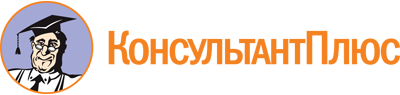 Постановление Администрации Костромской области от 02.08.2016 N 289-а
(ред. от 17.04.2023)
"Об образовании комиссии по организации поэтапного доступа социально ориентированных некоммерческих организаций, осуществляющих деятельность в социальной сфере, к бюджетным средствам, выделяемым на предоставление социальных услуг населению в Костромской области"
(вместе с "Положением о комиссии по организации поэтапного доступа социально ориентированных некоммерческих организаций, осуществляющих деятельность в социальной сфере, к бюджетным средствам, выделяемым на предоставление социальных услуг населению в Костромской области")Документ предоставлен КонсультантПлюс

www.consultant.ru

Дата сохранения: 10.06.2023
 Список изменяющих документов(в ред. постановлений администрации Костромской областиот 09.06.2017 N 227-а, от 11.05.2021 N 213-а, от 31.01.2022 N 26-а,от 12.09.2022 N 460-а, от 17.04.2023 N 146-а)Список изменяющих документов(в ред. постановления администрации Костромской областиот 17.04.2023 N 146-а)Список изменяющих документов(в ред. постановлений администрации Костромской областиот 09.06.2017 N 227-а, от 11.05.2021 N 213-а, от 31.01.2022 N 26-а,от 12.09.2022 N 460-а)ЖуринаЕлена Викторовна-заместитель губернатора Костромской области, председатель комиссииВасильковаЕкатерина Александровна-директор департамента по труду и социальной защите населения Костромской области, заместитель председателя комиссииЛихачеваНина Александровна-начальник управления по вопросам внутренней политики администрации Костромской области, заместитель председателя комиссииБалыбердинаОксана Владимировна-заместитель начальника отдела социального обслуживания и взаимодействия с ветеранскими и общественными организациями департамента по труду и социальной защите населения Костромской области, ответственный секретарь комиссииБерезовскаяРоза Тишановна-председатель Костромского регионального отделения общественной организации "Всероссийское общество глухих" (по согласованию)ВорошнинМихаил Вадимович-председатель Костромской областной общественной краеведческой организации "Костромская старина" (по согласованию)ГайкаловСергей Павлович-председатель Костромской областной общественной организации "Федерация лыжных гонок" (по согласованию)ЕринМаксим Александрович-исполнительный директор некоммерческой организации "Фонд развития Костромской области" (по согласованию)ИсаковаЕлена Павловна-председатель комитета по делам молодежи Костромской областиКолчановаСветлана Владимировна-консультант сектора экономики и финансов департамента информационной политики, анализа и развития коммуникационных ресурсов Костромской областиКрасавинаЕлена Евгеньевна-заместитель директора департамента имущественных и земельных отношений Костромской областиМорозовИлья Николаевич-директор департамента образования и науки Костромской областиНазинаМарина Александровна-директор департамента образования и науки Костромской областиПронинКонстантин Васильевич-начальник управления государственной службы и кадровой работы администрации Костромской областиСвистуновАлександр Александрович-директор департамента экономического развития Костромской областиСмирноваВалентина Сергеевна-заместитель директора департамента финансов Костромской областиТитовСергей Павлович-председатель региональной общественной организации "Ассоциация врачей Костромской области" (по согласованию)ЦикуновЮрий Федорович-председатель Общественной палаты Костромской области (по согласованию)ЧепогузовПавел Евгеньевич-председатель комитета по физической культуре и спорту Костромской областиШелеповаНадежда Александровна-первый заместитель директора департамента здравоохранения Костромской области